	1. KUŽELKÁŘSKÁ LIGA DOROSTU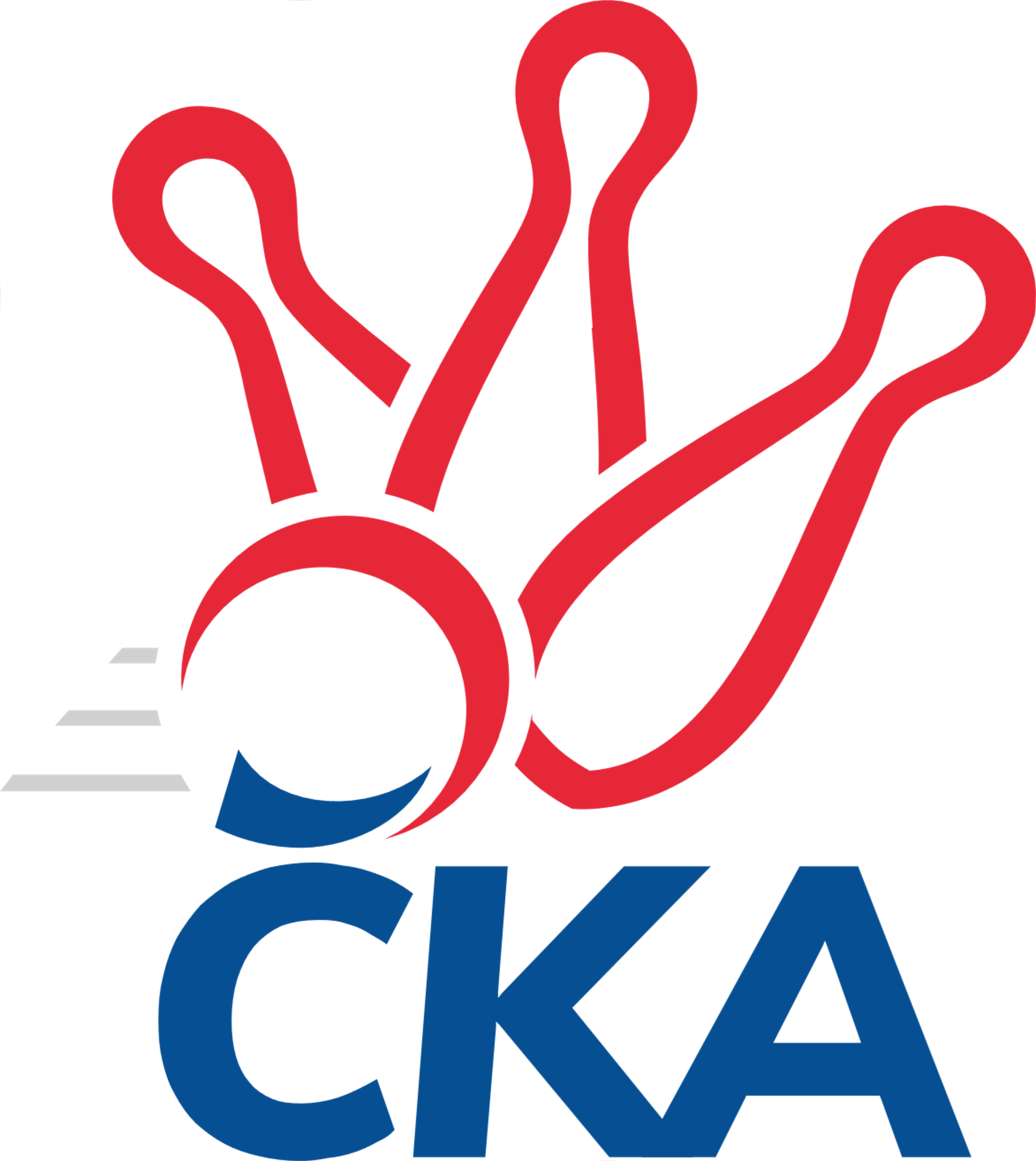 Č. 3Ročník 2022/2023	2.10.2022Nejlepšího výkonu v tomto kole: 1648 dosáhlo družstvo: SKK Náchod1.KLD B 2022/2023Výsledky 3. kolaSouhrnný přehled výsledků:TJ Nová Paka 	- SKK Vrchlabí SPVR	0:2	1521:1575		2.10.SKK Jičín	- KK Kosmonosy 	2:0	1531:1495		2.10.SKK Náchod	- SKK Hořice	2:0	1648:1525		2.10.Tabulka družstev:	1.	SKK Náchod	2	2	0	0	4 : 0 	 	 1623	4	2.	KK Jiří Poděbrady	2	2	0	0	4 : 0 	 	 1594	4	3.	SKK Jičín	3	2	0	1	4 : 2 	 	 1574	4	4.	SKK Vrchlabí SPVR	2	1	0	1	2 : 2 	 	 1485	2	5.	KK Kosmonosy	3	1	0	2	2 : 4 	 	 1532	2	6.	SKK Hořice	3	1	0	2	2 : 4 	 	 1498	2	7.	TJ Nová Paka	3	0	0	3	0 : 6 	 	 1480	0Podrobné výsledky kola:	 TJ Nová Paka 	1521	0:2	1575	SKK Vrchlabí SPVR	Václav Plíšek	118 	 107 	 133 	129	487 	  	 503 	 114	136 	 126	127	Tereza Venclová	Jakub Soviar	119 	 136 	 113 	125	493 	  	 550 	 149	138 	 136	127	Nikola Bartoníčková	Jan Bajer	124 	 142 	 133 	142	541 	  	 522 	 124	123 	 136	139	Adam Svatýrozhodčí: Martin MazáčekNejlepší výkon utkání: 550 - Nikola Bartoníčková	 SKK Jičín	1531	2:0	1495	KK Kosmonosy 	Robin Bureš	113 	 125 	 126 	129	493 	  	 424 	 109	106 	 103	106	Ondřej Čermák	Jana Bínová	118 	 142 	 151 	123	534 	  	 497 	 120	135 	 125	117	Jiří Buben	Natálie Soukupová	113 	 119 	 103 	147	482 	  	 479 	 124	111 	 114	130	Pavlína Říhová	Matěj Šuda	120 	 130 	 120 	134	504 	  	 519 	 130	149 	 124	116	Jana Burockovározhodčí: Martin MazáčekNejlepší výkon utkání: 534 - Jana Bínová	 SKK Náchod	1648	2:0	1525	SKK Hořice	Veronika Kábrtová	133 	 150 	 147 	112	542 	  	 481 	 121	114 	 124	122	Jan Modřický	Andrea Prouzová	142 	 132 	 116 	141	531 	  	 525 	 130	126 	 136	133	Tereza Kroupová	Jan Majer	147 	 142 	 137 	133	559 	  	 519 	 131	142 	 120	126	Ondřej Košťál	Barbora Lokvencová	132 	 151 	 133 	131	547 	  	 476 	 110	125 	 127	114	Adéla Fikarovározhodčí: Jiří Doucha ml.Nejlepší výkon utkání: 559 - Jan MajerPořadí jednotlivců:	jméno hráče	družstvo	celkem	plné	dorážka	chyby	poměr kuž.	Maximum	1.	František Adamů  ml.	KK Jiří Poděbrady	580.00	391.5	188.5	5.0	2/2	(597)	2.	Jana Bínová 	SKK Jičín	536.75	353.0	183.8	5.0	2/2	(539)	3.	Lucie Dlouhá 	KK Kosmonosy 	530.50	358.5	172.0	6.5	2/3	(582)	4.	Nikola Bartoníčková 	SKK Vrchlabí SPVR	527.50	355.0	172.5	6.0	2/2	(550)	5.	Ondřej Šafránek 	KK Jiří Poděbrady	523.00	359.5	163.5	7.5	2/2	(552)	6.	Adam Svatý 	SKK Vrchlabí SPVR	522.50	356.5	166.0	6.5	2/2	(523)	7.	Ondřej Košťál 	SKK Hořice	519.33	355.0	164.3	8.7	3/3	(526)	8.	Jan Bajer 	TJ Nová Paka 	518.25	361.8	156.5	8.8	2/2	(541)	9.	Natálie Soukupová 	SKK Jičín	514.50	367.0	147.5	9.5	2/2	(547)	10.	Tereza Kroupová 	SKK Hořice	514.33	363.0	151.3	9.7	3/3	(529)	11.	Robin Bureš 	SKK Jičín	510.25	357.3	153.0	13.8	2/2	(522)	12.	Pavlína Říhová 	KK Kosmonosy 	501.00	346.7	154.3	7.7	3/3	(516)	13.	Matěj Šuda 	SKK Jičín	499.50	339.3	160.3	11.3	2/2	(510)	14.	Jiří Buben 	KK Kosmonosy 	498.33	352.0	146.3	13.7	3/3	(505)	15.	Adéla Dlouhá 	KK Kosmonosy 	494.00	347.0	147.0	10.5	2/3	(496)	16.	Michaela Košnarová 	KK Jiří Poděbrady	491.00	347.5	143.5	7.5	2/2	(500)	17.	Jakub Soviar 	TJ Nová Paka 	483.50	341.3	142.3	13.3	2/2	(499)	18.	Václav Plíšek 	TJ Nová Paka 	478.50	323.0	155.5	12.0	2/2	(487)	19.	Jan Modřický 	SKK Hořice	460.67	325.3	135.3	15.7	3/3	(481)	20.	Adéla Fikarová 	SKK Hořice	433.67	320.3	113.3	18.7	3/3	(476)	21.	Sebastian Rolf 	TJ Nová Paka 	381.50	282.0	99.5	28.0	2/2	(396)		Petr Doubek 	SKK Náchod	573.00	391.0	182.0	7.0	1/2	(573)		Jan Majer 	SKK Náchod	559.00	381.0	178.0	5.0	1/2	(559)		Barbora Lokvencová 	SKK Náchod	547.00	387.0	160.0	5.0	1/2	(547)		Veronika Kábrtová 	SKK Náchod	542.00	357.0	185.0	4.0	1/2	(542)		Andrea Prouzová 	SKK Náchod	531.00	351.0	180.0	6.0	1/2	(531)		Danny Tuček 	SKK Náchod	527.00	359.0	168.0	10.0	1/2	(527)		Jana Burocková 	KK Kosmonosy 	519.00	351.0	168.0	5.0	1/3	(519)		Tereza Venclová 	SKK Vrchlabí SPVR	503.00	328.0	175.0	7.0	1/2	(503)		Lukáš Hejčl 	SKK Náchod	497.00	343.0	154.0	7.0	1/2	(497)		Matěj Plaňanský 	SKK Jičín	441.00	297.0	144.0	15.0	1/2	(441)		Ondřej Čermák 	KK Kosmonosy 	424.00	305.0	119.0	17.0	1/3	(424)		Lucie Martínková 	KK Jiří Poděbrady	386.00	283.0	103.0	24.0	1/2	(386)Sportovně technické informace:Starty náhradníků:registrační číslo	jméno a příjmení 	datum startu 	družstvo	číslo startu26185	Andrea Prouzová	02.10.2022	SKK Náchod	1x
Hráči dopsaní na soupisku:registrační číslo	jméno a příjmení 	datum startu 	družstvo	23957	Jana Burocková	02.10.2022	KK Kosmonosy 	26783	Ondřej Čermák	02.10.2022	KK Kosmonosy 	Program dalšího kola:4. kolo			-- volný los -- - SKK Hořice	16.10.2022	ne	10:00	SKK Vrchlabí SPVR - SKK Jičín	16.10.2022	ne	10:00	KK Kosmonosy  - SKK Náchod	16.10.2022	ne	10:00	KK Jiří Poděbrady - TJ Nová Paka 	Nejlepší šestka kola - absolutněNejlepší šestka kola - absolutněNejlepší šestka kola - absolutněNejlepší šestka kola - absolutněNejlepší šestka kola - dle průměru kuželenNejlepší šestka kola - dle průměru kuželenNejlepší šestka kola - dle průměru kuželenNejlepší šestka kola - dle průměru kuželenNejlepší šestka kola - dle průměru kuželenPočetJménoNázev týmuVýkonPočetJménoNázev týmuPrůměr (%)Výkon1xJan MajerNáchod5591xNikola BartoníčkováVrchlabí113.185501xNikola BartoníčkováVrchlabí5502xJan BajerNová Paka111.335411xBarbora LokvencováNáchod5472xAdam SvatýVrchlabí107.425221xVeronika KábrtováNáchod5423xJana BínováJičín 106.875341xJan BajerNová Paka5411xJan MajerNáchod105.085593xJana BínováJičín 5341xJana BurockováKosmonosy103.87519